Year 5 Homework  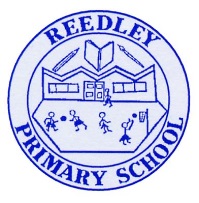 Date homework set: 11.1.24To be returned to school by: 16.1.24When completing your homework try and do a little every day and not all at once.Talking Topic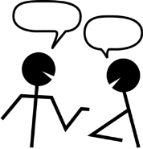 To discuss the following topic:“How do the Earth, sun and Moon fit within our solar system?”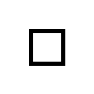 Tick when you have completed this task.Maths Complete and learn the following;        Time factsThere are _____ seconds in a minute.There are _____ minutes in an hour.There are _____ hours in a day.There are _____ days in a week.There are _____ days in a fortnight.There are ___, ___, ___ or ___ days in a month.Times tables Rock Stars.Tick when you have completed these tasks.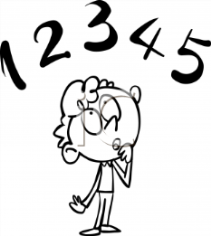 ReadingRead the next chapter from your new reading for pleasure book.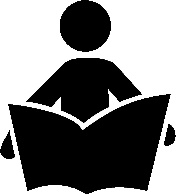 Read a book on Bug ClubContinue with your next book mark.Read to an adult and ask them to sign your Reading Diary. Your reading diary will be checked.Tick when you have completed this task.Spelling:  Learn this week’s spellings and include each one in a sentence.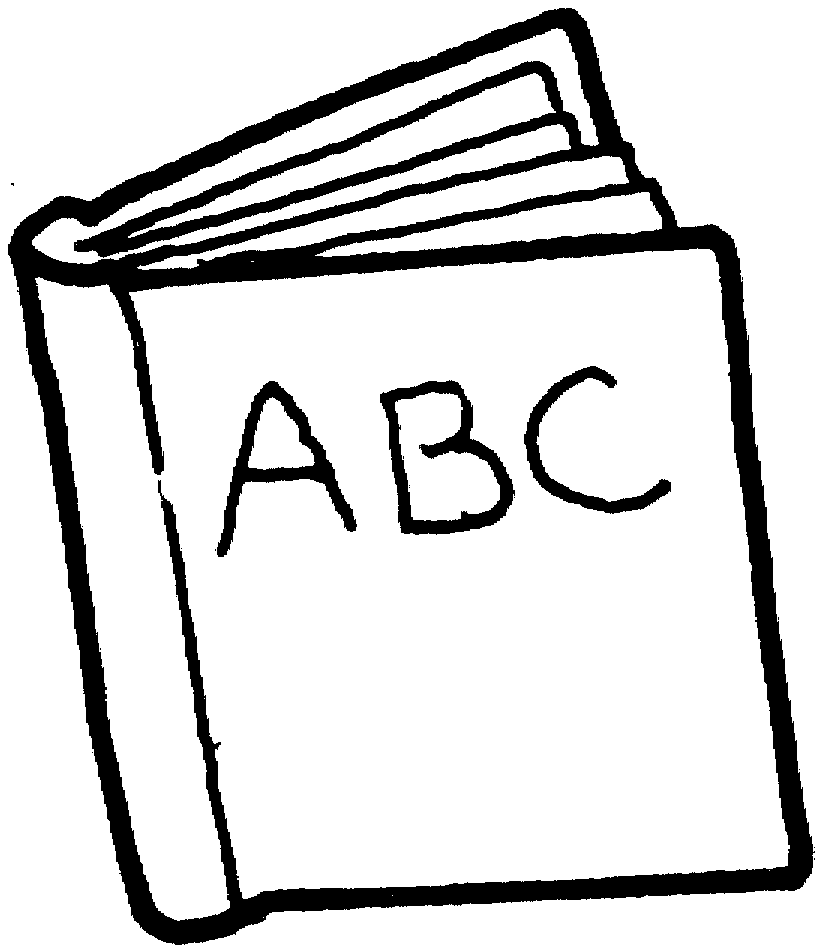 AchieveCategoryDevelopespeciallyTick when you have completed this task.Research:  Choose one of the planets from our solar system. Research it and write down at least 5 facts in your book.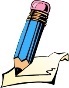 Tick when you have completed this task.